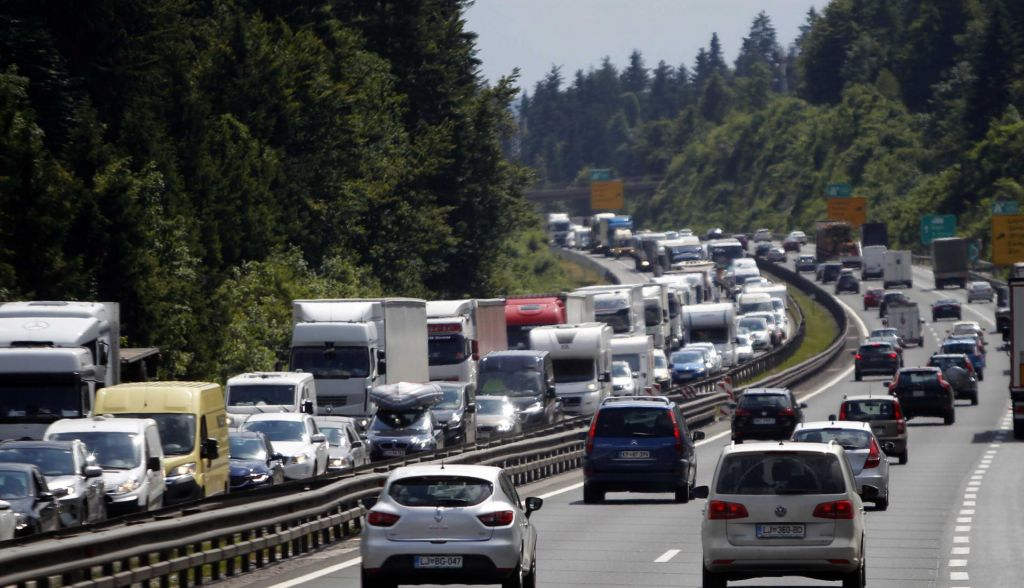 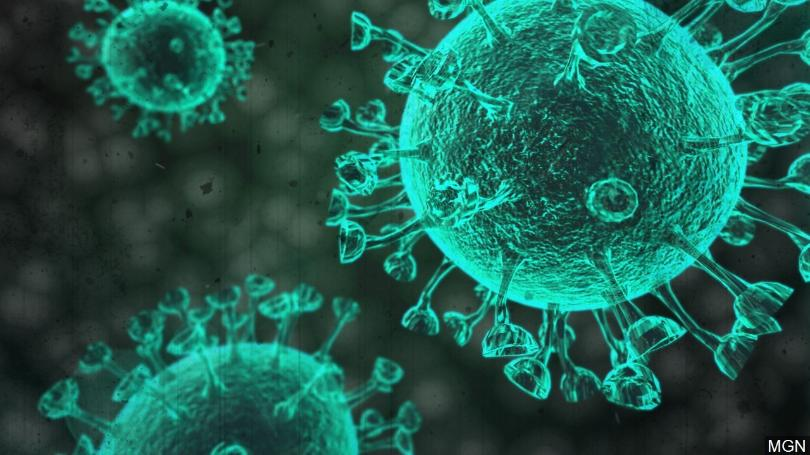          1.2. 3. 4. 5. 6.                         1. 2. 3. 4. 5.          L=RAnže Rupnik, 6. b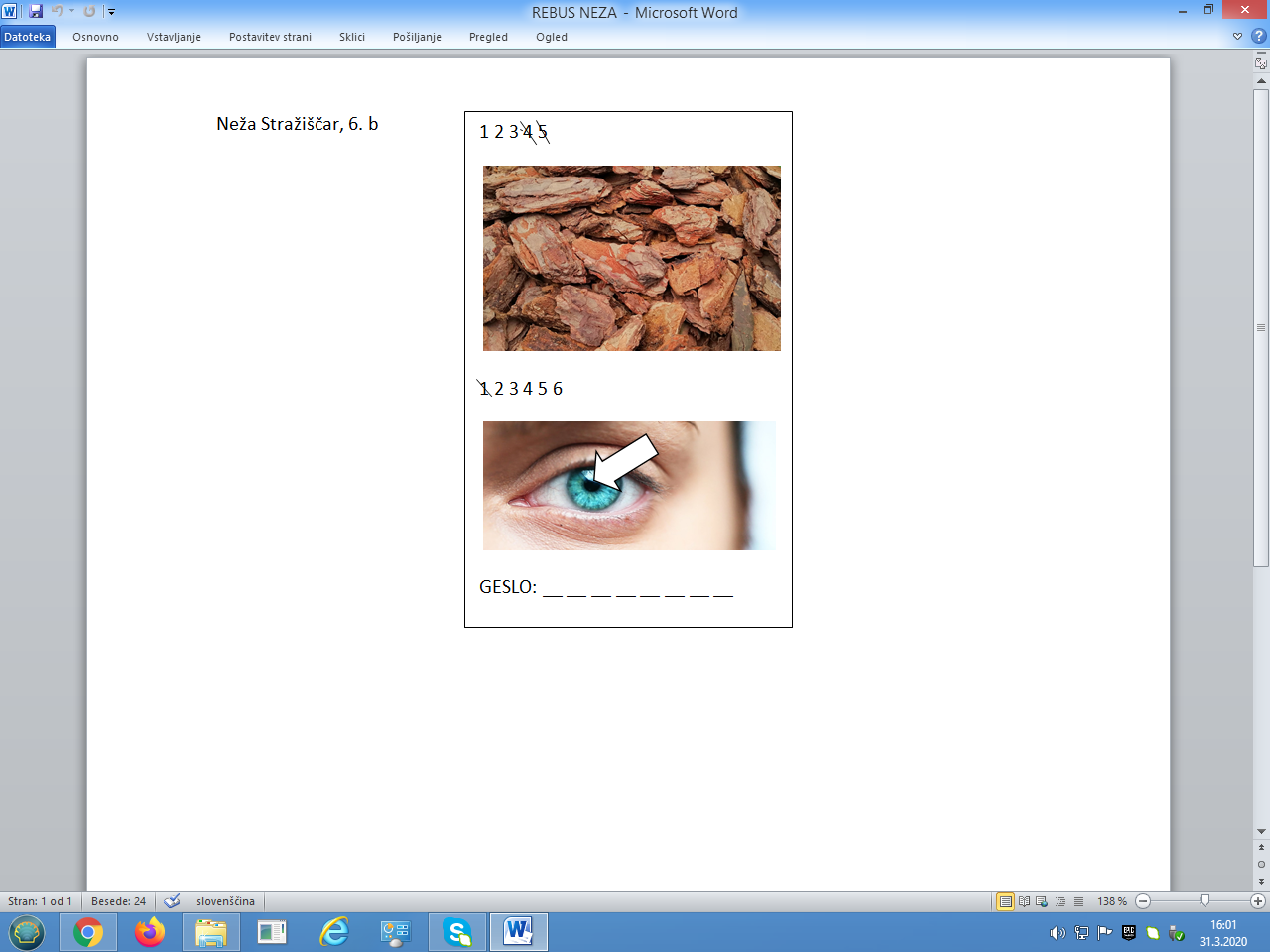 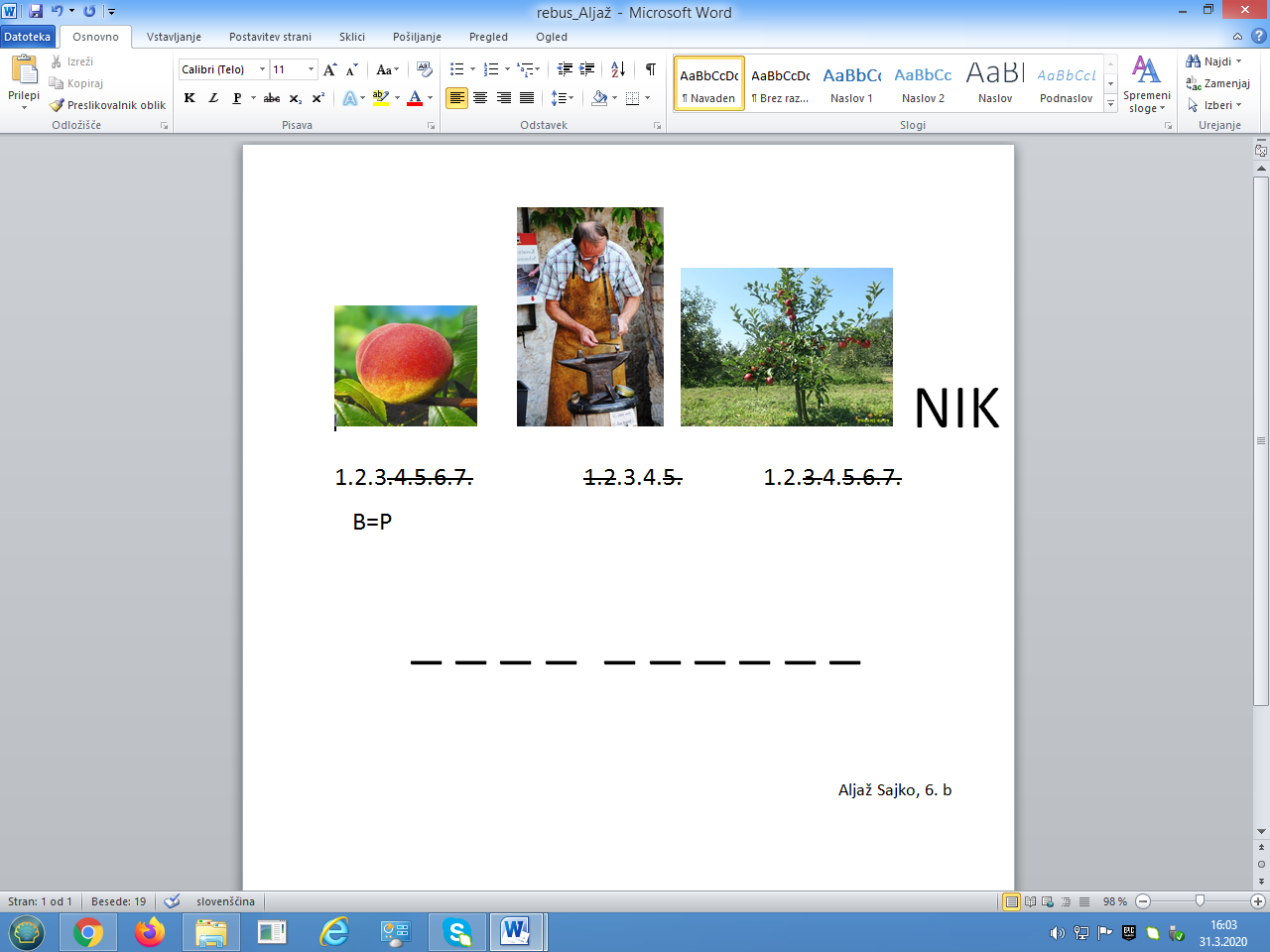 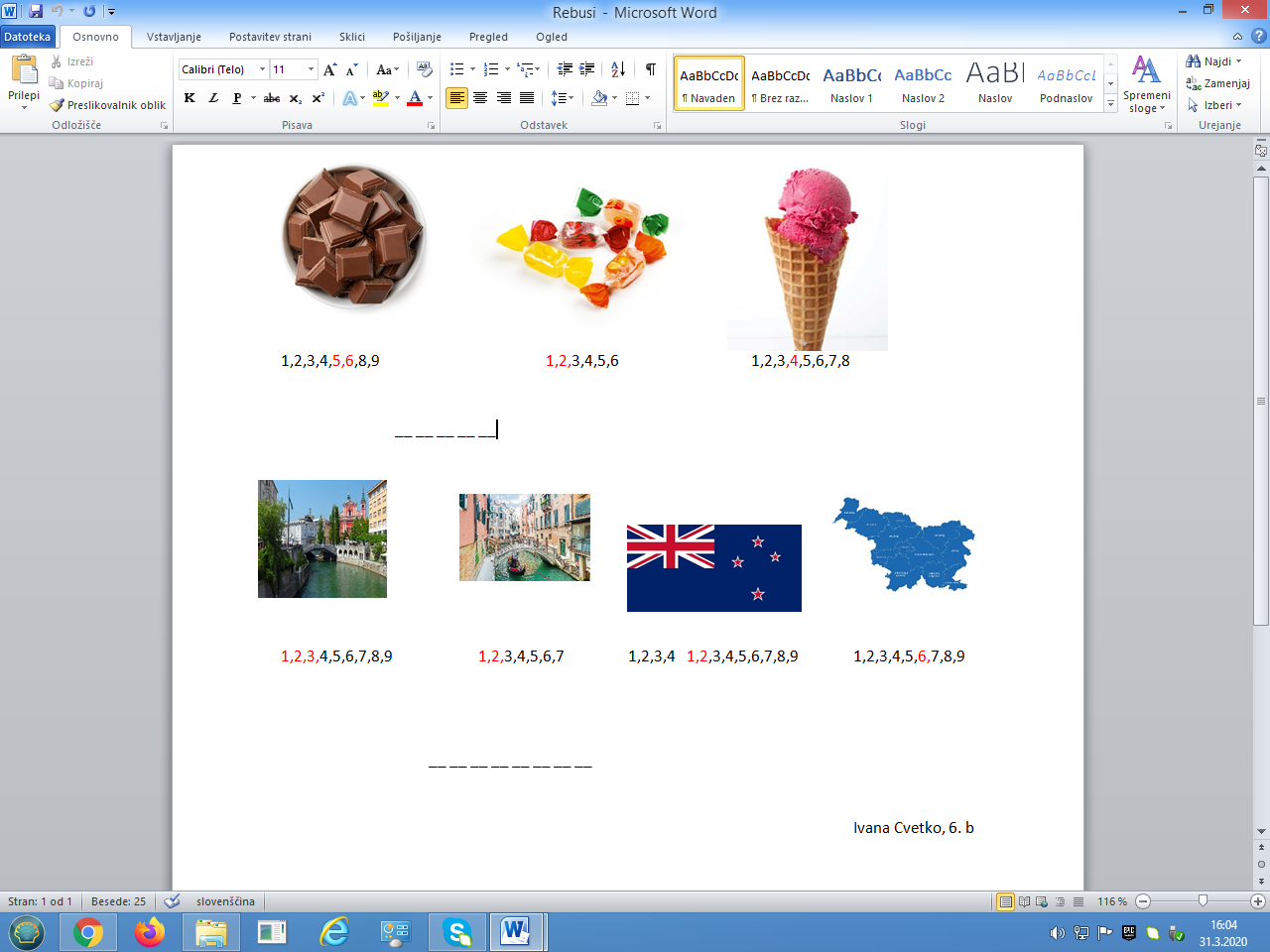 